２０２４年１月１１日（木）　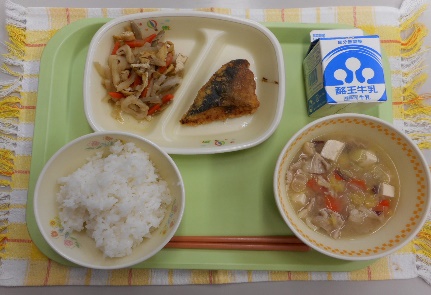 ※分量は、中学生１人分の量です。主食ごはん主菜ぶりの立田揚げ副菜あいまぜ汁物めった汁牛乳材料分量（g）下処理・切り方ぶりの切り身50ｇおろししょうが0.3g酒1g濃口醬油3g片栗粉4g油適量